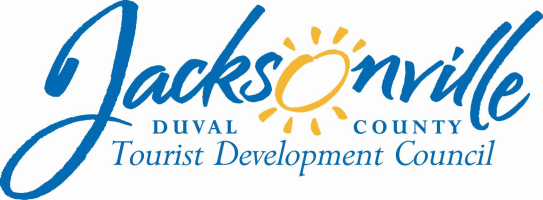 OFFICE OF THE CITY COUNCILAnnette R. Hastings 					                 		  117 WEST DUVAL STREET, SUITE 425         TDC EXECUTIVE   DIRECTOR					           	               4TH FLOOR, CITY HALLOFFICE (904) 630-7625						          	     JACKSONVILLE, FLORIDA  32202                  FAX (904) 630-2906           E-MAIL: ANNETTEH@coj.net`   A G E N D ATOURIST DEVELOPMENT COUNCIL ADVISORY COMMITTEEPegine Echevarria, ChairMonday, January22, 20181:30 P.M.117 West Duval StreetCity Hall, Fourth FloorConference Room ATDC Advisory Committee MembersPegine Echevarria, ChairNicole ChapmanBarbara HalverstadtMaria HaneDave HerrellBill McConnellMaria Mark Sean SatyaMonica SmithAlan VerlanderAnnette Hastings, TDC Executive DirectorColleen Hampsey, Research AssistantKim Taylor, Assistant Council AuditorPhillip Peterson, Principal Council AuditorLawsikia Hodges, Deputy General Counsel Meeting Convened					Meeting Adjourned:I. 	Call to OrderII. 	IntroductionsIV.        Approval TDC Advisory Committee –January 17, 2018V.          Establishment of Special Events and Convention Grant Guidelines under 2016-599-ESpecial Event grants. This component shall authorize the Tourist Council to award special event grants to organizations or persons hosting an event in the City or surrounding areas. Any event funded under this component shall have as one of its primary purposes the attraction of tourists to the City as evidenced by the promotion of such event to tourists. This component shall be limited to the following grants:(i) Grant awards for attendance of 25,000 tourists or 10,000 room nights or greater. The Tourist Council may award grants for special events designed to attract a minimum of 25,000 tourists to the City, which grant award may not exceed $250,000 for any such event unless currently obligated by contract until such obligation expires; and(ii) Grant awards for attendance of 5,000 tourists or greater for events held at publicly owned venues. The Tourist Council may award grants for special events designed to attract a minimum of 5,000 tourists to the City using publicly owned tourist venues such as the arena, performing arts center, or stadium or at the zoo or eligible museums. Such grant awards may not exceed $100,000 per event.VI.Point System Analyze Grant Application What do the Request for Proposals process need to stipulate?Evaluation guidelines to receive payment from the grantVII.        Public CommentsVIII.       Closing CommentsIX.          Adjourn ***Other Items may be added or deferred at discretion of the Chair. ***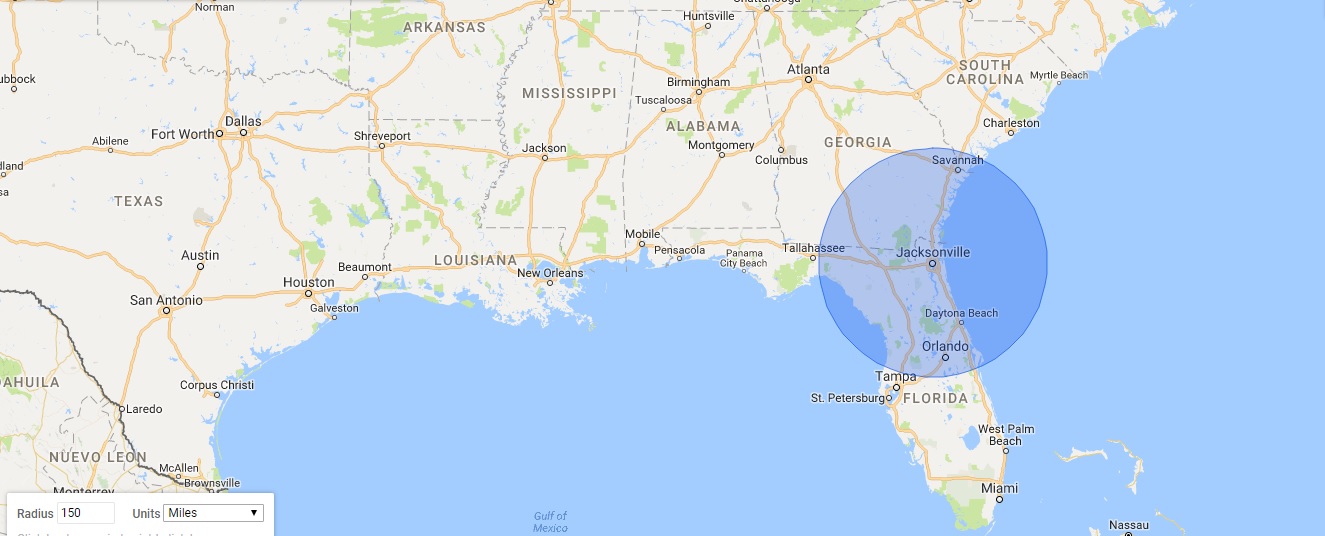 